Уважаемые коллеги!Омский юридический колледж приглашает студентов профессиональных образовательных организаций принять участие в VII региональной конференции студентов «Роль молодежи в развитии общества», которая состоится 17 марта 2023 г. Тема конференции: «Правовое воспитание детей и молодежи. Права твои и мои». Работа конференции организуется по следующим проблемно-тематическим секциям:«Права человека – это способ мышления об идеальном будущем или это необходимые условия развития общества?»;«Современная концепция прав человека как порождение государства или «огосударствление прав человека»?»;«Расширение «прав человека» и… плюсы и минусы»;«Права человека и право, как формула абсолютной справедливости»;«Роль социальной работы, молодежного социального служения, добровольчества и молодежного самоуправления в развитии Российской Федерации как социального и правового государства»;«Роль юридических публично-правовых дисциплин в современном обществе»;«Роль юридических частно-правовых дисциплин в современном обществе».Регистрация участников с 9.00 час. Начало работы конференции в 10.00 час.Программа конференции будет размещена на официальном сайте частной профессиональной образовательной организации «Омский юридический колледж» в разделе «Наука». «Конференции». «Действующие». (https://omuc.ru/konferencii). Требования к оформлению работ и форма заявки на участие в конференции указаны в Положении о проведении VII региональной конференции студентов «Роль молодежи в развитии общества».При достаточном количестве представленных участниками конференции тезисов научных докладов, получивших рекомендацию к публикации и оформленных в соответствии с требованиями, будет сформирован и издан сборник материалов по итогам конференции (в форме электронного издания), с присвоением ISBN и ББК, а также последующим размещением на сайте https://www.elibrary.ru/, что необходимо для их индексации в национальной библиографической базе данных научного цитирования (РИНЦ). Оргкомитет конференции оставляет за собой право отклонить статью с уникальностью текста менее 60 % или в случае выявления иных нарушений этики научных публикаций (множественность публикаций). В отдельных случаях материалы могут быть возвращены авторам для доработки. При недостаточном количестве представленных работ и невозможности издания сборника материалов конференции организационный комитет оставляет за собой право перенести опубликование лучших тезисов докладов, соответствующих вышеуказанным требованиям, в сборник материалов ХХI международной научной конференции студентов «Сибирские юридические студенческие чтения», посвященной 25-летию Сибирского юридического университета» в секции «Право глазами юных исследователей».НЕОБХОДИМЫЕ ДОКУМЕНТЫ И СРОКИ ИХ ПРЕДОСТАВЛЕНИЯДля участия в конференции необходимо прислать заявку и текст доклада на электронный адрес lawyer-sukhanova00@rambler.ru. до 7 марта 2023 г.КОНТАКТЫ ОРГКОМИТЕТААдрес: 644024, г. Омск, ул. Почтовая, 2, каб. 209 (кабинет заведующих кафедрами). Контактные телефоны: 	8-950-951-58-91 – преподаватель кафедры уголовно-правовых дисциплин Омского юридического колледжа Буянова Анастасия Вячеславовна;8-908-108-14-78 – преподаватель кафедры гражданско-правовых дисциплин Омского юридического колледжа Суханова Андриана Александровна.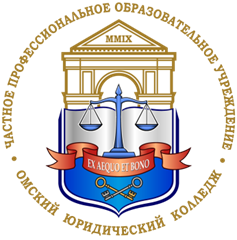 АССОЦИАЦИЯ «СОВЕТ ДИРЕКТОРОВ ПРОФЕССИОНАЛЬНЫХ ОБРАЗОВАТЕЛЬНЫХ ОРГАНИЗАЦИЙ ОМСКОЙ ОБЛАСТИ»ОМСКИЙ ЮРИДИЧЕСКИЙ КОЛЛЕДЖVII РЕГИОНАЛЬНАЯ 
КОНФЕРЕНЦИЯ  СТУДЕНТОВ«РОЛЬ МОЛОДЕЖИ В РАЗВИТИИ ОБЩЕСТВА»